   大同大學資訊工程學系學生跨系選修申請表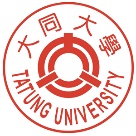 姓名：_____________________ 學號：_____________ 班級：___________手機：_____________________ e-mail：______________________________申請日期: ______年_____月_____日上課日期: ______年_____月_____日 ～ ______年_____月_____日欲抵免本系之科目注意事項:1.本表適用於本系學生申請跨系修課，經導師、系主任同意並簽章，於加退選截止日前，攜此申請表至系辦公室辦理。2.本系學生選修他系課程，以本系當學期或暑假未開設之課程為原則。3.本系學生未經申請核准逕至他系修課，其學分、成績本系不予採計。4.本表請自存一份，課程結束後，持分數證明及註冊組抵免替代申請單連同本表至系辦公室辦理抵免學分流程。本校開課系所科目代號課程中、英文名稱學分數中文：英文：每週上課時間:星期_____，____:____~____:____，星期_____，____:____~____:____星期_____，____:____~____:____，星期_____，____:____~____:____每週上課時間:星期_____，____:____~____:____，星期_____，____:____~____:____星期_____，____:____~____:____，星期_____，____:____~____:____每週上課時間:星期_____，____:____~____:____，星期_____，____:____~____:____星期_____，____:____~____:____，星期_____，____:____~____:____每週上課時間:星期_____，____:____~____:____，星期_____，____:____~____:____星期_____，____:____~____:____，星期_____，____:____~____:____科目代號課程中、英文名稱課程中、英文名稱學分數中文：中文：英文：英文：(1)導師簽章(1)導師簽章(2)系主任簽章(2)系主任簽章